ФЕДЕРАЛЬНОЕ АГЕНТСТВО ЖЕЛЕЗНОДОРОЖНОГО ТРАНСПОРТА Федеральное государственное бюджетное образовательное учреждение высшего образования«Петербургский государственный университет путей сообщения Императора Александра I»(ФГБОУ ВО ПГУПС)Кафедра «История, философия, политология и социология»РАБОЧАЯ ПРОГРАММАдисциплины«СОЦИОЛОГИЯ И ПОЛИТОЛОГИЯ» (Б1.Б.10)По направлению13.03.02 «Электроэнергетика и электротехника»по профилю«Электрический транспорт»форма обучения – очная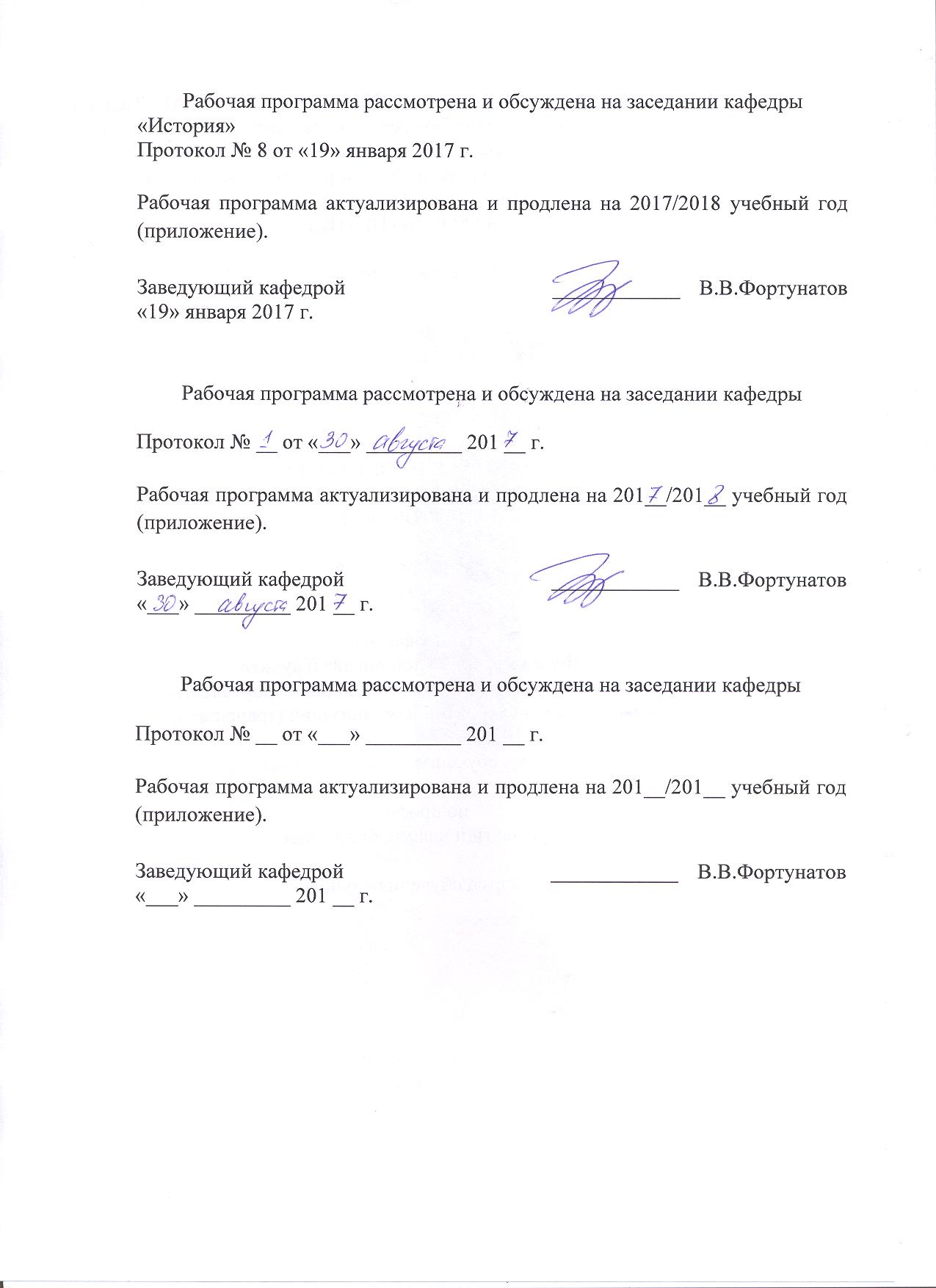 Санкт-Петербург 2018ЛИСТ СОГЛАСОВАНИЙ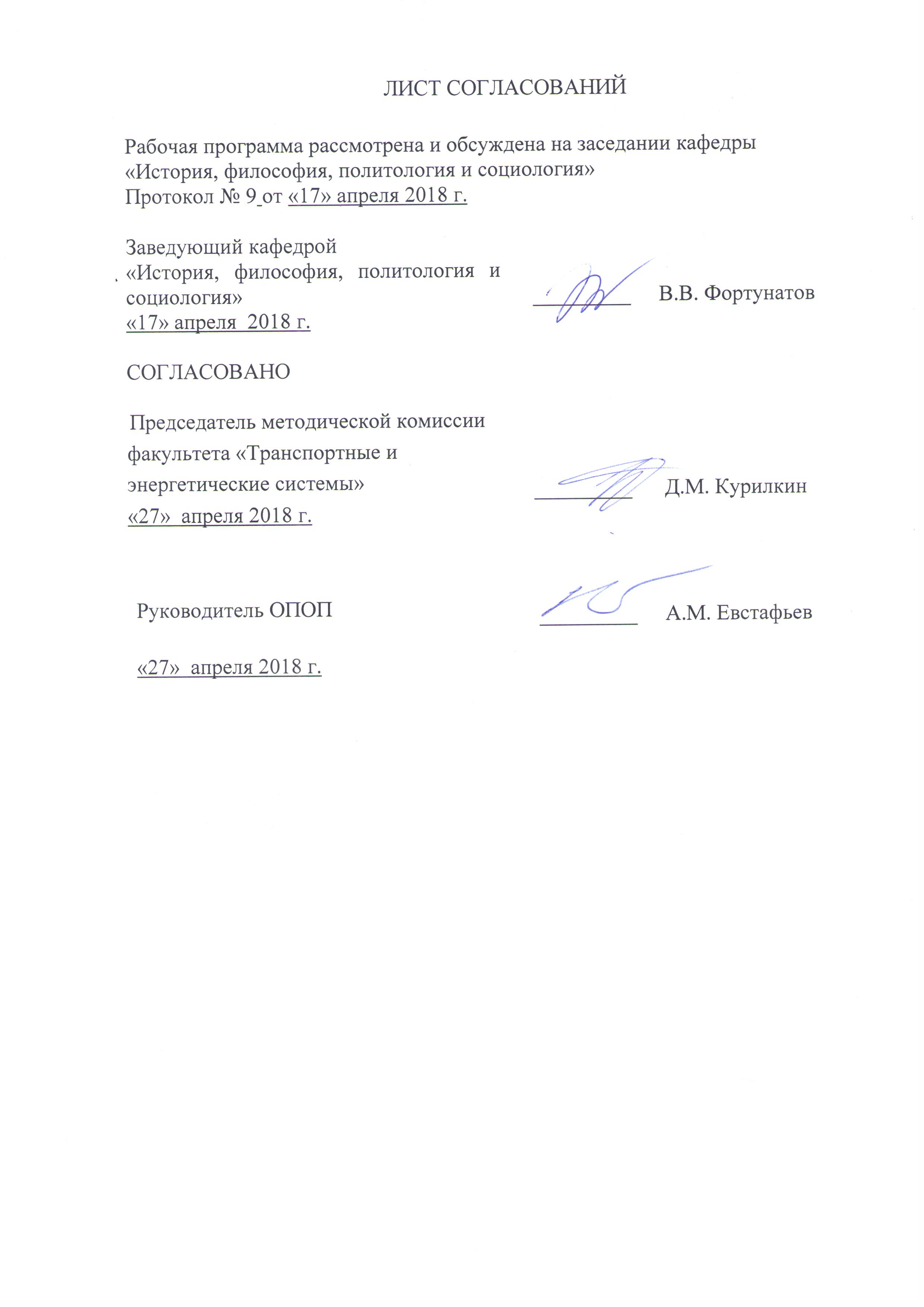 Рабочая программа рассмотрена и обсуждена на заседании кафедры«История, философия, политология и социология»   Протокол № 9 от «17» апреля 2018 г.1. Цели и задачи дисциплиныРабочая программа составлена в соответствии с ФГОС , утвержденным «03» сентября 2015 г., приказ № 955 по направлению 13.03.02 «Электроэнергетика и электротехника», по дисциплине «Социология и политология».Целью изучения дисциплины является формирование компетенций, указанных в разделе 2 рабочей программы.Для достижения поставленной цели решаются следующие задачи:- приобретение знаний, указанных в разделе 2 рабочей программы; - приобретение умений, указанных в разделе 2 рабочей программы;- приобретение навыков, указанных в разделе 2 рабочей программы.2. Перечень планируемых результатов обучения по дисциплине, соотнесенных с планируемыми результатами освоения основной профессиональной образовательной программыПланируемыми результатами обучения по дисциплине являются: приобретение знаний, умений, навыков.В результате освоения дисциплины обучающийся должен:ЗНАТЬ:основные принципы и типы политической жизни общества и их специфические черты;своеобразие политической жизни России и ее место в мировой политике;выдающиеся достижения мировой политической мысли;классические и современные социологические теории; функции социологии;понятие общества, социальных групп, социальных конфликтов;наиболее существенные аспекты современной картины мира.УМЕТЬ:самостоятельно анализировать социально-политическую и научную литературу;понимать и объяснять феномены современной политической жизни;составлять обзоры и/или аналитические отчеты;толерантно относиться к политическим установкам других людей;самостоятельно анализировать социально-политическую и научную литературу;разрешать конфликтные ситуации, оценивать качества личности, отстаивать свою точку зрения, не разрушая отношений, учиться на собственном опыте и опыте других; анализировать социальную и экономическую информацию;выделять взаимосвязь и взаимозависимость развития личности и социальной системы.ВЛАДЕТЬ:методикой переговорного процесса;навыками коммуникации в устной и письменной формах;навыком получением нового политологического знания;навыком ведения дискуссии и полемики;навыком критического восприятия информации;навыком социального взаимодействия, на основе принятых в обществе моральных и правовых норм;методами проведения социальных экспериментов и обработки результатов.Изучение дисциплины направлено на формирование следующих общекультурных компетенций (ОК):способности использовать основы философских знаний для формирования мировоззренческой позиции (ОК-1);способности анализировать основные этапы и закономерности исторического развития общества для формирования гражданской позиции (ОК-2);способности использовать основы правовых знаний в различных сферах деятельности (ОК-4);способности к коммуникации в устной и письменных формах на русском и иностранных языках для решения задач межличностного и межкультурного взаимодействия (ОК-5);способности работать в коллективе, толерантно воспринимать социальные, этнические, конфессиональные и культурные различия (ОК-6);способности к самоорганизации и самообразованию (ОК-7).Область профессиональной деятельности обучающихся, освоивших данную дисциплину, приведена в п. 2.1 ОПОП.Объекты профессиональной деятельности обучающихся, освоивших данную дисциплину, приведены в п. 2.2 ОПОП.3. Место дисциплины в структуре основной профессиональной образовательной программыДисциплина «Социология и политология» (Б1.Б.10) относится к базовой части и является обязательной дисциплиной.4. Объем дисциплины и виды учебной работыДля очной формы обученияПримечания: «Форма контроля знаний» – зачет (З)5. Содержание и структура дисциплины5.1 Содержание дисциплины5.2 Разделы дисциплины и виды занятийдля очной формы обучения6. Перечень учебно-методического обеспечения для самостоятельной работы обучающихся по дисциплине7. Фонд оценочных средств для проведения текущего контроля успеваемости и промежуточной аттестации обучающихся по дисциплинеФонд оценочных средств по дисциплине является неотъемлемой частью рабочей программы и представлен отдельным документом, рассмотренным на заседании кафедры и утвержденным заведующим кафедрой.8. Перечень основной и дополнительной учебной литературы, нормативно-правовой документации и других изданий, необходимых для освоения дисциплины8.1 Перечень основной учебной литературы, необходимой для освоения дисциплины 1.	  Нартов, Н.А. Социология: Учебник для бакалавров [Электронный ресурс]: учеб. / Н.А. Нартов, О.А. Рыхлов, В.Н. Нартов. — Электрон. дан. — Москва: Дашков и К, 2015. — 544 с. — Режим доступа: https://e.lanbook.com/book/70654. — Загл. с экрана.            2.      Социология (в вопросах и ответах): учебно-метод. пособие /В.П. Огородников. СПб.: ПГУПС, 2015 - 109 с. 3. Тематический словарь по социологии: учебное пособие /В.П. Огородников, Н.М. Сидоров. СПб.: ПГУПС, 2015 - 159 с. 4. Павленок, П.Д. Социология [Электронный ресурс] : учеб. пособие / П.Д. Павленок, Л.И. Савинов, Г.Т. Журавлев. — Электрон. дан. — Москва : Дашков и К, 2016. — 736 с. — Режим доступа: https://e.lanbook.com/book/93308.5. Сидоров, Николай Михайлович. Политология: сборник учебных материалов электронный ресурс]: учебное пособие / Н.М. Сидоров. – Электрон. текстовые дан. – СПб.: ПГУПС, 2013. – 168 с. КО=1.6.  Пушкарева, Галина Викторовна. Политология [Электронный ресурс]: Учебник и практикум / Г. В. Пушкарева. – М. : Издательство Юрайт, 2017. – 295 с. – (Бакалавр. Академический курс). Режим доступа: http://www.biblio-online.ru/book/72FB6DE1-89AE-4009-8D22-79C6381B702A7.	Человек. Общество. Политика (философский и социологический аспекты): учеб. пособие /под ред. ОА. Билан, Т.А. Кулака. - СПб.: ПГУПС, 2013. - 174 с. 8. Слизовский, Дмитрий Егорович. Политология [Электронный ресурс] : Учебное пособие / Д. Е. Слизовский. – 2-е изд., испр. И доп. – М. : Издательство Юрайт, 2017. – 156 с. – (Университеты России). Режим доступа: http://www.biblio-online.ru/book/ACB93888-7217-4AA2-8923-634500FF5E539. Лавриненко, Владимир Николаевич. Политология [Электронный ресурс]: Учебник и практикум / В. Н. Лавриненко. – 5-е изд., пер. и доп. – М.: Издательство Юрайт, 2017. – 400 с. Режим доступа: http://www.biblio-online.ru/book/1B6BC77C-3201-4CE0-8007-9C57EAD1B7C28.2  Перечень дополнительной учебной литературы, необходимой для освоения дисциплины1.	Социальная философия (учение об обществе): учебное пособие. СПб.: ПГУПС, 2008 - 204 с. 2. Акмалова, А.А. Словарь-справочник по социологии [Электронный ресурс] : слов. / А.А. Акмалова, В.М. Капицын, А.В. Миронов, В.К. Мокшин. — Электрон. дан. — Москва : Дашков и К, 2018. — 304 с. — Режим доступа: https://e.lanbook.com/book/103775	3. Гумплович, Л.Г. Основы социологии [Электронный ресурс] — Электрон. дан. — Санкт-Петербург : Лань, 2014. — 366 с. — Режим доступа: https://e.lanbook.com/book/47036. 4. Комаровский, Владимир Савельевич. Политология [Электронный ресурс]: Учебник / В. С. Комаровский. – 3-е изд., пер. и доп. – М. : Издательство Юрайт, 2017. – 344 с. Режим доступа: http://www.biblio-online.ru/book/2D4CD1C7-1672-4D38-A621-17DC914DEF4E  5. Гаджиев, Камалудин Серажудинович. Политология [Электронный ресурс] : Конспект лекций / К. С. Гаджиев. – 2-е изд., пер. и доп. – М.: Издательство Юрайт, 2017. – 213 с. Режим доступа: http://www.biblio-online.ru/book/216C6A08-DF43-483F-88F0-668D125046F86. Хренов, Андрей Евгеньевич. Политология в схемах и комментариях [Электронный ресурс]: Учебное пособие / А. Е. Хренов. – 2- изд., испр. И допо. – М. : Издательство Юрайт, 2017. – 311 с. – (Университеты России). Режим доступа: http://www.biblio-online.ru/book/ACB8187D-CA1A-4BFA-8221-196FBF81ED667. Ачкасов, Валерий Алексеевич. Политология [Электронный ресурс]: Учебник для бакалавров / В. А. Ачкасов. – 3-е изд., испр. и доп. – М.: Издестельство Юрайт, 2017. – 804 с. – (Бакалавр. Академический курс). Режим доступа: http://www.biblio-online.ru/book/6DCBA909-CFDC-4E7F-8C3C-8DBB7C5A506E8. Пыж, Владимир Владимирович. Политология. Политические идеи и концепции власти [Электронный ресурс] : Учебное пособие / В. В. Пыж. – 2-е изд,, испр. и доп. – М. : Издательство Юрайт, 2017. – 409 с. – (Университеты России). Режим доступа: http://www.biblio-online.ru/book/3C41D62D-EB60-44C3-B6E3-EA1F908945298.3 Перечень нормативно-правовой документации, необходимой для освоения дисциплиныПри освоении данной дисциплины нормативно-правовая документация не используется.8.4 Другие издания, необходимые для освоения дисциплины1.	Гуманитарное образование в технических вузах в эпоху модернизации и глобализации: материалы Международной научно-практической конференции.  Санкт- Петербург, 24-25 апреля  .  - СПб.: ФГБОУ ВПО ПГУПС, 2014. - 183 с.9. Перечень ресурсов информационно-телекоммуникационной сети «Интернет», необходимых для освоения дисциплины	1) http://socis.isras.ru/ - журнал «Социологические исследования»2) http://socionet.narod.ru/ - обзор социологических ресурсов русского интернета3) Личный кабинет обучающегося  и электронная информационно-образовательная среда [Электронный ресурс]. Режим доступа:  http://sdo.pgups.ru (для доступа к полнотекстовым документам требуется авторизация).  4) Электронно-библиотечная система ibooks.ru [Электронный ресурс]. Режим доступа:  http://ibooks.ru/ — Загл. с экрана.5) Электронно-библиотечная система ЛАНЬ [Электронный ресурс]. Режим доступа:  https://e.lanbook.com/books (для доступа к полнотекстовым документам требуется авторизация).6) Электронная библиотека ЮРАЙТ. Режим доступа: https://biblio-online.ru/ (для доступа к полнотекстовым документам требуется авторизация).7) Электронно-библиотечная система ibooks.ru («Айбукс»). Режим доступа: https://ibooks.ru/home.php?routine=bookshelf (для доступа к полнотекстовым документам требуется авторизация).8) Электронная библиотека «Единое окно доступа к образовательным ресурсам». Режим доступа: http://window.edu.ru. – свободный.10. Методические указания для обучающихся по освоению дисциплиныПорядок изучения дисциплины следующий:Освоение разделов дисциплины производится в порядке, приведенном в разделе 5 «Содержание и структура дисциплины». Обучающийся должен освоить все разделы дисциплины с помощью учебно-методического обеспечения, приведенного в разделах 6, 8 и 9 рабочей программы. Для формирования компетенций обучающийся должен представить выполненные типовые контрольные задания или иные материалы, необходимые для оценки знаний, умений, навыков, предусмотренные текущим контролем (см. фонд оценочных средств по дисциплине).По итогам текущего контроля по дисциплине, обучающийся должен пройти промежуточную аттестацию (см. фонд оценочных средств по дисциплине).11. Перечень информационных технологий, используемых при осуществлении образовательного процесса по дисциплине, включая перечень программного обеспечения и информационных справочных системПеречень информационных технологий, используемых при осуществлении образовательного процесса по дисциплине:технические средства (компьютерная техника, наборы демонстрационного оборудования);методы обучения с использованием информационных технологий (демонстрация мультимедийных материалов);электронная информационно-образовательная среда Петербургского государственного университета путей сообщения Императора Александра I. Режим доступа:  http://sdo.pgups.ru; Интернет-сервисы и электронные ресурсы (поисковые системы, электронная почта, онлайн-энциклопедии и справочники, электронные учебные и учебно-методические материалы согласно п. 9 рабочей программы);ежегодно обновляемый необходимый комплект лицензионного программного обеспечения, установленного на технических средствах, размещенных в специальных помещениях и помещениях для самостоятельной работы:операционная система Windows;MS Office;Антивирус Касперский.12. Описание материально-технической базы, необходимой для осуществления образовательного процесса по дисциплинеМатериально-техническая база, необходимая для осуществления образовательного процесса по дисциплине, включает следующие специальные помещения:учебные аудитории для проведения занятий лекционного типа, занятий семинарского типа, текущего контроля и промежуточной аттестации; помещения для самостоятельной работы;помещения для хранения и профилактического обслуживания учебного оборудования. Специальные помещения укомплектовываются специализированной мебелью и техническими средствами обучения, служащими для представления учебной информации большой аудитории. Для проведения занятий лекционного типа предлагаются стационарные или переносные наборы демонстрационного оборудования и учебно-наглядных пособий, хранящиеся на электронных носителях и обеспечивающие тематические иллюстрации, соответствующие рабочим программам дисциплин.Помещения для самостоятельной работы обучающихся оснащаются компьютерной техникой с возможностью подключения к сети «Интернет» и обеспечением доступа в электронную информационно-образовательную среду Петербургского государственного университета путей сообщения Императора Александра I. Режим доступа: http://sdo.pgups.ru.Число посадочных мест в лекционной аудитории больше либо равно списочному составу потока, а в аудитории для практических занятий (семинаров) – списочному составу группы обучающихся. Разработчик,Доцент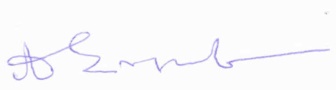 «10» апреля 2018 г.		__________________     А.Г. ЕгоровЗаведующий кафедрой 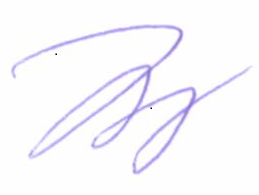 «История, философия, политология и социология»    _________В.В. Фортунатов«17» апреля  2018 г.СОГЛАСОВАНОСОГЛАСОВАНОПредседатель методической комиссии факультета «Транспортные и энергетические системы»Председатель методической комиссии факультета «Транспортные и энергетические системы»___________________________Д.М. КурилкинД.М. Курилкин«27»  апреля 2018 г.«27»  апреля 2018 г.Руководитель ОПОПРуководитель ОПОПРуководитель ОПОП_________А.М. ЕвстафьевА.М. ЕвстафьевА.М. Евстафьев«27»  апреля 2018 г.«27»  апреля 2018 г.«27»  апреля 2018 г.Вид учебной работыВсего часовСеместрВид учебной работыВсего часов3Контактная работа (по видам учебных занятий)6464В том числе:лекции (Л)3232практические занятия (ПЗ)3232лабораторные работы (ЛР)--Самостоятельная работа (СРС) (всего)3535Контроль99Форма контроля знанийЗЗОбщая трудоемкость: час / з.е.108/3108/3№ п/пНаименование раздела дисциплиныСодержание раздела1Предмет и функции социологии.Становление социологии как науки. Причины и условия формирования социологии Родоначальник социологии Огюст Конт. Социология как автономная наука. Связь социологии с другими социальными и гуманитарными дисциплинами. Социология как наука о действительности и теоретическом самосознании общества  Методы социологических исследований. Функции социологии.  Социологическая перспектива.2История социологических учений.Процесс осмысления общества, общественной жизни. Огюст Конт – как родоначальник органического направления в социологии. Его учение о социальной динамике и социальной статике. Герберт Спенсер – как социолог-позитивист. Уподобление им общества живому организму. Его теория «социального дарвинизма». Эмиль Дюркгейм – один из создателей социологии как науки, как предмета преподавания и профессии. Два типа солидарности по Э. Дюркгейму. Макс Вебер как основоположник «понимающей социологии». Теоретические взгляды Питирима Сорокина.3Теория социальной стратификации.Понятие социальной стратификации. Социальная дифференциация и социальное неравенство. Факторы определяющие социальное расслоение общества. Основные признаки социального неравенства. Значение среднего класса для формирования общества. Что следует понимать под маргиналами. Теория мобильности Питирима Сорокина. Вертикальная и горизонтальная мобильности.4Общество как социокультурная система.Понятие социальной системы. Общество социокультурная система, единство социальной организации и культуры. Понятие,  системные признаки, структура, функции общества. Социальные связи, социальное взаимодействие, социальное поведение. Типология обществ в социологии.  Традиционное и современное общество.  Социальные изменения и социальное развитие. Социальный прогресс, проблема его критериев. Глобализация социокультурных процессов в современном мире. Социокультурные особенности и проблемы развития российского  общества.5Этническая социология.Понятия нация и национальность. Черты и особенности присущие сфере межнациональных отношений. Экономические аспекты и сфера межнациональных отношений. Национально-территориальные проблемы в этих отношениях. Право этноса и права человека. Национализм как угроза ХХI века. Проблемы языков. Национальное самосознание. Культурная автономия. Причины национальных конфликтов в современной России.6Социология семьи и брака.Семья как малая социальная группа. Социализация личности в семье. Функции семьи. Институт брака и его современные проблемы. Рождаемость и смертность в Российской Федерации. Семья как особая сфера жизнедеятельности и культуры, согласованно действующей группы людей. Психологические функции семьи.7Социология личности.Понятия «человек», «индивид», и «личность». Понятие личности – как целостности устойчивых свойств и качеств индивида. Факторы влияющие на формирование личности. Процесс формирования личности. Статусная и ролевая теории личности. Социализация как процесс. Первичная и вторичная социализация. Особенности социализации в России.8Социальный контроль и девиантное поведение.Понятие, сущность и виды социального контроля. Функции социального контроля. Социальные нормы и социальные санкции. Основные характеристики социальных норм и специфика нормативности. Нормы и ценности. Функции социальных норм. Социальные нормы как средство регуляции деятельности, поведения людей и отношения между ними. Понятие девиантного поведения в социологии. Основные теоретические подходы к объяснению причин девиантного поведения. Формы отклоняющегося поведения. Кризис общества и проблемы девиантного поведения и деятельности.№ п/пНаименование раздела дисциплиныСодержание раздела9Предмет политологии и ее функции.Возникновение политической науки и ее развитие. Предмет и функции политологии. Политология как комплексная, многоуровневая социальная дисциплина. Структурные элементы политологии как науки. Выделение центральной категории политологии и ее ядра – проблемы власти во всех ее проявлениях. Основные группы закономерностей, используемых политологией. Собственные категории. Методы, используемые политологией при исследовании своего объекта.10Политическая власть: сущность и технологии.Понятие, происхождение и виды власти. Сущность политической власти, ее экономические, социальные, правовые, духовно-нравственные и психологические основания. Характерные признаки и источники власти. Основные виды и средства осуществления власти, формы ее проявления и реализации. Ресурсы власти (экономические, социальные, информационные, силовые и т.д.). Современные концепции власти. Формы организации власти, разновидности власти. Политическая и государственная власть: общее и особенное. Факторы стабилизации, дестабилизации и кризиса власти. Власть и бюрократия.11Политическая система общества: понятие и типы.Понятие и сущность политической системы. Политическая система, как сложная, разветвленная совокупность различных политических институтов, социально-политических общностей, форм взаимодействий и взаимоотношений между ними. Структура политической системы, ее функции, принципы организации и функционирования, критерии устойчивости и эффективности. Место и значение политической системы в обществе. Типология политических систем.  Формы политических систем, преобладающих в современном мире, их краткая характеристика.12Государство в политической системе общества.Эволюция представлений о происхождении и сущности государства. Государство как основной институт политической системы общества, главные инструменты и средства политической власти. Классификация государств: типы, формы правления и государственного устройства. Монархии и республики, Унитарное государство, федерация и конфедерация. Функции государства.  Понятие государственности. Государственная власть и управление обществом. Структура государственной власти и механизмы ее реализации. Разделение властей – основополагающий принцип государственного строительства. Демократизация государственного правления и проблема преодоления его бюрократии. Тенденции в развитии государства и его будущее.13Политическое лидерство и политические элиты.Понятие лидера и лидерства. Основные концепции политического лидерства. Типология лидерства: традиционный, харизматический, Стили лидерства: авторитарный, демократический, либеральный. Понятие политической элиты. Классические и современные теории элит. Соотношение понятий политическая элита, политическое руководство. Факторы, обусловливающие актуальность и проблемы политического лидерства в России. Влияние СМИ на создание имиджа политических лидеров. Проблема рекрутирования лидеров: основные черты подбора. Номенклатурный принцип подбора лидеров. Проблема демократического контроля деятельности лидеров.14Политические режимы.Понятие политического режима как способа функционирования политической системы общества, совокупности средств и методов, которыми правящая элита осуществляет свою власть. Политический режим и особенности форм государственного правления. Классификация политических режимов. Анализ основных типов политических режимов.15Политические партии и партийные системы.Понятие политической партии. Причины возникновения политических партий, их место и роль в политической системе общества. Появление массовых партий в Европе. Современные политические партии. Основные признаки политических партий. Партии как составная часть политической системы общества. Типология партий. Партийные системы: определение и роль в политической жизни общества. Типы партийных систем. Структура партийных систем: однопартийная, двухпартийная, многопартийная. Партийные блоки и коалиции. Проблема многопартийности в Российской Федерации.16Отечественная политическая культура Преодоление авторитарно-патриархальных традиций и демократизация отечественной политической культуры. Особенности формирования и развития политической культуры Российской Федерации.№ п/пНаименование раздела дисциплиныЛПЗЛРСРСПредмет и функции социологии22-2История социологических учений22-2Теория социальной стратификации22-2Общество как социокультурная система22-2Этническая социология22-2Социология семьи и брака22-3Социология личности22-2Социальный контроль и девиантное поведение22-3Предмет политологии и ее функции.22-2Политическая власть: сущность и технологии.22-2Политическая система общества: понятие и типы.22-2Государство в политической системе общества.22-2Политическое лидерство и политические элиты.22-2Политические режимы.22-2Политические партии и партийные системы.22-2Отечественная политическая культуры22-3ИтогоИтого3232-35№п/пНаименование раздела дисциплиныПеречень учебно-методического обеспечения1Предмет и  функции социологии1. Акмалова, А.А. Словарь-справочник по социологии [Электронный ресурс] : слов. / А.А. Акмалова, В.М. Капицын, А.В. Миронов, В.К. Мокшин. — Электрон. дан. — Москва : Дашков и К, 2018. — 304 с. — Режим доступа: https://e.lanbook.com/book/103775	2.      Социология (в вопросах и ответах): учебно-метод. пособие /В.П. Огородников. СПб.: ПГУПС, 2015 - 109 с. 3. Тематический словарь по социологии: учебное пособие /В.П. Огородников, Н.М. Сидоров. СПб.: ПГУПС, 2015 - 159 с.4.Павленок, П.Д. Социология [Электронный ресурс] : учеб. пособие / П.Д. Павленок, Л.И. Савинов, Г.Т. Журавлев. — Электрон. дан. — Москва : Дашков и К, 2016. — 736 с. — Режим доступа: https://e.lanbook.com/book/93308.5.Нартов, Н.А. Социология: Учебник для бакалавров [Электронный ресурс] : учеб. / Н.А. Нартов, О.А. Рыхлов, В.Н. Нартов. — Электрон. дан. — Москва : Дашков и К, 2015. — 544 с. — Режим доступа: https://e.lanbook.com/book/70654.6. Сидоров, Николай Михайлович. Политология: сборник учебных материалов [
электронный ресурс]: учебное пособие / Н.М. Сидовов. – Электрон. текстовые дан. – СПб.: ПГУПС, 2013. – 168 с. КО=1.7.  Пушкарева, Галина Викторовна. Политология [Электронный ресурс]: Учебник и практикум / Г. В. Пушкарева. – М. : Издательство Юрайт, 2017. – 295 с. – (Бакалавр. Академический курс). Режим доступа: http://www.biblio-online.ru/book/72FB6DE1-89AE-4009-8D22-79C6381B702A8.	Человек. Общество. Политика (философский и социологический аспекты): учеб.пособие /под ред. ОА. Билан, Т.А. Кулака. - СПб.: ПГУПС, 2013. - 174 с. 9. Слизовский, Дмитрий Егорович. Политология [Электронный ресурс] : Учебное пособие / Д. Е. Слижовский. – 2-е изд., испр. И доп. – М. : Издательство Юрайт, 2017. – 156 с. – (Университеты России). Режим доступа: http://www.biblio-online.ru/book/ACB93888-7217-4AA2-8923-634500FF5E5310. Лавриненко, Владимир Николаевич. Политология [Электронный ресурс]: Учебник и практикум / В. Н. Лавриненко. – 5-е изд., пер. и доп. – М.: Издательство Юрайт, 2017. – 400 с. Режим доступа: http://www.biblio-online.ru/book/1B6BC77C-3201-4CE0-8007-9C57EAD1B7C22История социологических учений1. Акмалова, А.А. Словарь-справочник по социологии [Электронный ресурс] : слов. / А.А. Акмалова, В.М. Капицын, А.В. Миронов, В.К. Мокшин. — Электрон. дан. — Москва : Дашков и К, 2018. — 304 с. — Режим доступа: https://e.lanbook.com/book/103775	2.      Социология (в вопросах и ответах): учебно-метод. пособие /В.П. Огородников. СПб.: ПГУПС, 2015 - 109 с. 3. Тематический словарь по социологии: учебное пособие /В.П. Огородников, Н.М. Сидоров. СПб.: ПГУПС, 2015 - 159 с.4.Павленок, П.Д. Социология [Электронный ресурс] : учеб. пособие / П.Д. Павленок, Л.И. Савинов, Г.Т. Журавлев. — Электрон. дан. — Москва : Дашков и К, 2016. — 736 с. — Режим доступа: https://e.lanbook.com/book/93308.5.Нартов, Н.А. Социология: Учебник для бакалавров [Электронный ресурс] : учеб. / Н.А. Нартов, О.А. Рыхлов, В.Н. Нартов. — Электрон. дан. — Москва : Дашков и К, 2015. — 544 с. — Режим доступа: https://e.lanbook.com/book/70654.6. Сидоров, Николай Михайлович. Политология: сборник учебных материалов [
электронный ресурс]: учебное пособие / Н.М. Сидовов. – Электрон. текстовые дан. – СПб.: ПГУПС, 2013. – 168 с. КО=1.7.  Пушкарева, Галина Викторовна. Политология [Электронный ресурс]: Учебник и практикум / Г. В. Пушкарева. – М. : Издательство Юрайт, 2017. – 295 с. – (Бакалавр. Академический курс). Режим доступа: http://www.biblio-online.ru/book/72FB6DE1-89AE-4009-8D22-79C6381B702A8.	Человек. Общество. Политика (философский и социологический аспекты): учеб.пособие /под ред. ОА. Билан, Т.А. Кулака. - СПб.: ПГУПС, 2013. - 174 с. 9. Слизовский, Дмитрий Егорович. Политология [Электронный ресурс] : Учебное пособие / Д. Е. Слижовский. – 2-е изд., испр. И доп. – М. : Издательство Юрайт, 2017. – 156 с. – (Университеты России). Режим доступа: http://www.biblio-online.ru/book/ACB93888-7217-4AA2-8923-634500FF5E5310. Лавриненко, Владимир Николаевич. Политология [Электронный ресурс]: Учебник и практикум / В. Н. Лавриненко. – 5-е изд., пер. и доп. – М.: Издательство Юрайт, 2017. – 400 с. Режим доступа: http://www.biblio-online.ru/book/1B6BC77C-3201-4CE0-8007-9C57EAD1B7C23Теория социальной стратификации1. Акмалова, А.А. Словарь-справочник по социологии [Электронный ресурс] : слов. / А.А. Акмалова, В.М. Капицын, А.В. Миронов, В.К. Мокшин. — Электрон. дан. — Москва : Дашков и К, 2018. — 304 с. — Режим доступа: https://e.lanbook.com/book/103775	2.      Социология (в вопросах и ответах): учебно-метод. пособие /В.П. Огородников. СПб.: ПГУПС, 2015 - 109 с. 3. Тематический словарь по социологии: учебное пособие /В.П. Огородников, Н.М. Сидоров. СПб.: ПГУПС, 2015 - 159 с.4.Павленок, П.Д. Социология [Электронный ресурс] : учеб. пособие / П.Д. Павленок, Л.И. Савинов, Г.Т. Журавлев. — Электрон. дан. — Москва : Дашков и К, 2016. — 736 с. — Режим доступа: https://e.lanbook.com/book/93308.5.Нартов, Н.А. Социология: Учебник для бакалавров [Электронный ресурс] : учеб. / Н.А. Нартов, О.А. Рыхлов, В.Н. Нартов. — Электрон. дан. — Москва : Дашков и К, 2015. — 544 с. — Режим доступа: https://e.lanbook.com/book/70654.6. Сидоров, Николай Михайлович. Политология: сборник учебных материалов [
электронный ресурс]: учебное пособие / Н.М. Сидовов. – Электрон. текстовые дан. – СПб.: ПГУПС, 2013. – 168 с. КО=1.7.  Пушкарева, Галина Викторовна. Политология [Электронный ресурс]: Учебник и практикум / Г. В. Пушкарева. – М. : Издательство Юрайт, 2017. – 295 с. – (Бакалавр. Академический курс). Режим доступа: http://www.biblio-online.ru/book/72FB6DE1-89AE-4009-8D22-79C6381B702A8.	Человек. Общество. Политика (философский и социологический аспекты): учеб.пособие /под ред. ОА. Билан, Т.А. Кулака. - СПб.: ПГУПС, 2013. - 174 с. 9. Слизовский, Дмитрий Егорович. Политология [Электронный ресурс] : Учебное пособие / Д. Е. Слижовский. – 2-е изд., испр. И доп. – М. : Издательство Юрайт, 2017. – 156 с. – (Университеты России). Режим доступа: http://www.biblio-online.ru/book/ACB93888-7217-4AA2-8923-634500FF5E5310. Лавриненко, Владимир Николаевич. Политология [Электронный ресурс]: Учебник и практикум / В. Н. Лавриненко. – 5-е изд., пер. и доп. – М.: Издательство Юрайт, 2017. – 400 с. Режим доступа: http://www.biblio-online.ru/book/1B6BC77C-3201-4CE0-8007-9C57EAD1B7C24Общество как социокультурная система1. Акмалова, А.А. Словарь-справочник по социологии [Электронный ресурс] : слов. / А.А. Акмалова, В.М. Капицын, А.В. Миронов, В.К. Мокшин. — Электрон. дан. — Москва : Дашков и К, 2018. — 304 с. — Режим доступа: https://e.lanbook.com/book/103775	2.      Социология (в вопросах и ответах): учебно-метод. пособие /В.П. Огородников. СПб.: ПГУПС, 2015 - 109 с. 3. Тематический словарь по социологии: учебное пособие /В.П. Огородников, Н.М. Сидоров. СПб.: ПГУПС, 2015 - 159 с.4.Павленок, П.Д. Социология [Электронный ресурс] : учеб. пособие / П.Д. Павленок, Л.И. Савинов, Г.Т. Журавлев. — Электрон. дан. — Москва : Дашков и К, 2016. — 736 с. — Режим доступа: https://e.lanbook.com/book/93308.5.Нартов, Н.А. Социология: Учебник для бакалавров [Электронный ресурс] : учеб. / Н.А. Нартов, О.А. Рыхлов, В.Н. Нартов. — Электрон. дан. — Москва : Дашков и К, 2015. — 544 с. — Режим доступа: https://e.lanbook.com/book/70654.6. Сидоров, Николай Михайлович. Политология: сборник учебных материалов [
электронный ресурс]: учебное пособие / Н.М. Сидовов. – Электрон. текстовые дан. – СПб.: ПГУПС, 2013. – 168 с. КО=1.7.  Пушкарева, Галина Викторовна. Политология [Электронный ресурс]: Учебник и практикум / Г. В. Пушкарева. – М. : Издательство Юрайт, 2017. – 295 с. – (Бакалавр. Академический курс). Режим доступа: http://www.biblio-online.ru/book/72FB6DE1-89AE-4009-8D22-79C6381B702A8.	Человек. Общество. Политика (философский и социологический аспекты): учеб.пособие /под ред. ОА. Билан, Т.А. Кулака. - СПб.: ПГУПС, 2013. - 174 с. 9. Слизовский, Дмитрий Егорович. Политология [Электронный ресурс] : Учебное пособие / Д. Е. Слижовский. – 2-е изд., испр. И доп. – М. : Издательство Юрайт, 2017. – 156 с. – (Университеты России). Режим доступа: http://www.biblio-online.ru/book/ACB93888-7217-4AA2-8923-634500FF5E5310. Лавриненко, Владимир Николаевич. Политология [Электронный ресурс]: Учебник и практикум / В. Н. Лавриненко. – 5-е изд., пер. и доп. – М.: Издательство Юрайт, 2017. – 400 с. Режим доступа: http://www.biblio-online.ru/book/1B6BC77C-3201-4CE0-8007-9C57EAD1B7C25Этническая социология1. Акмалова, А.А. Словарь-справочник по социологии [Электронный ресурс] : слов. / А.А. Акмалова, В.М. Капицын, А.В. Миронов, В.К. Мокшин. — Электрон. дан. — Москва : Дашков и К, 2018. — 304 с. — Режим доступа: https://e.lanbook.com/book/103775	2.      Социология (в вопросах и ответах): учебно-метод. пособие /В.П. Огородников. СПб.: ПГУПС, 2015 - 109 с. 3. Тематический словарь по социологии: учебное пособие /В.П. Огородников, Н.М. Сидоров. СПб.: ПГУПС, 2015 - 159 с.4.Павленок, П.Д. Социология [Электронный ресурс] : учеб. пособие / П.Д. Павленок, Л.И. Савинов, Г.Т. Журавлев. — Электрон. дан. — Москва : Дашков и К, 2016. — 736 с. — Режим доступа: https://e.lanbook.com/book/93308.5.Нартов, Н.А. Социология: Учебник для бакалавров [Электронный ресурс] : учеб. / Н.А. Нартов, О.А. Рыхлов, В.Н. Нартов. — Электрон. дан. — Москва : Дашков и К, 2015. — 544 с. — Режим доступа: https://e.lanbook.com/book/70654.6. Сидоров, Николай Михайлович. Политология: сборник учебных материалов [
электронный ресурс]: учебное пособие / Н.М. Сидовов. – Электрон. текстовые дан. – СПб.: ПГУПС, 2013. – 168 с. КО=1.7.  Пушкарева, Галина Викторовна. Политология [Электронный ресурс]: Учебник и практикум / Г. В. Пушкарева. – М. : Издательство Юрайт, 2017. – 295 с. – (Бакалавр. Академический курс). Режим доступа: http://www.biblio-online.ru/book/72FB6DE1-89AE-4009-8D22-79C6381B702A8.	Человек. Общество. Политика (философский и социологический аспекты): учеб.пособие /под ред. ОА. Билан, Т.А. Кулака. - СПб.: ПГУПС, 2013. - 174 с. 9. Слизовский, Дмитрий Егорович. Политология [Электронный ресурс] : Учебное пособие / Д. Е. Слижовский. – 2-е изд., испр. И доп. – М. : Издательство Юрайт, 2017. – 156 с. – (Университеты России). Режим доступа: http://www.biblio-online.ru/book/ACB93888-7217-4AA2-8923-634500FF5E5310. Лавриненко, Владимир Николаевич. Политология [Электронный ресурс]: Учебник и практикум / В. Н. Лавриненко. – 5-е изд., пер. и доп. – М.: Издательство Юрайт, 2017. – 400 с. Режим доступа: http://www.biblio-online.ru/book/1B6BC77C-3201-4CE0-8007-9C57EAD1B7C26 Социология семьи и брака1. Акмалова, А.А. Словарь-справочник по социологии [Электронный ресурс] : слов. / А.А. Акмалова, В.М. Капицын, А.В. Миронов, В.К. Мокшин. — Электрон. дан. — Москва : Дашков и К, 2018. — 304 с. — Режим доступа: https://e.lanbook.com/book/103775	2.      Социология (в вопросах и ответах): учебно-метод. пособие /В.П. Огородников. СПб.: ПГУПС, 2015 - 109 с. 3. Тематический словарь по социологии: учебное пособие /В.П. Огородников, Н.М. Сидоров. СПб.: ПГУПС, 2015 - 159 с.4.Павленок, П.Д. Социология [Электронный ресурс] : учеб. пособие / П.Д. Павленок, Л.И. Савинов, Г.Т. Журавлев. — Электрон. дан. — Москва : Дашков и К, 2016. — 736 с. — Режим доступа: https://e.lanbook.com/book/93308.5.Нартов, Н.А. Социология: Учебник для бакалавров [Электронный ресурс] : учеб. / Н.А. Нартов, О.А. Рыхлов, В.Н. Нартов. — Электрон. дан. — Москва : Дашков и К, 2015. — 544 с. — Режим доступа: https://e.lanbook.com/book/70654.6. Сидоров, Николай Михайлович. Политология: сборник учебных материалов [
электронный ресурс]: учебное пособие / Н.М. Сидовов. – Электрон. текстовые дан. – СПб.: ПГУПС, 2013. – 168 с. КО=1.7.  Пушкарева, Галина Викторовна. Политология [Электронный ресурс]: Учебник и практикум / Г. В. Пушкарева. – М. : Издательство Юрайт, 2017. – 295 с. – (Бакалавр. Академический курс). Режим доступа: http://www.biblio-online.ru/book/72FB6DE1-89AE-4009-8D22-79C6381B702A8.	Человек. Общество. Политика (философский и социологический аспекты): учеб.пособие /под ред. ОА. Билан, Т.А. Кулака. - СПб.: ПГУПС, 2013. - 174 с. 9. Слизовский, Дмитрий Егорович. Политология [Электронный ресурс] : Учебное пособие / Д. Е. Слижовский. – 2-е изд., испр. И доп. – М. : Издательство Юрайт, 2017. – 156 с. – (Университеты России). Режим доступа: http://www.biblio-online.ru/book/ACB93888-7217-4AA2-8923-634500FF5E5310. Лавриненко, Владимир Николаевич. Политология [Электронный ресурс]: Учебник и практикум / В. Н. Лавриненко. – 5-е изд., пер. и доп. – М.: Издательство Юрайт, 2017. – 400 с. Режим доступа: http://www.biblio-online.ru/book/1B6BC77C-3201-4CE0-8007-9C57EAD1B7C27Социология личности1. Акмалова, А.А. Словарь-справочник по социологии [Электронный ресурс] : слов. / А.А. Акмалова, В.М. Капицын, А.В. Миронов, В.К. Мокшин. — Электрон. дан. — Москва : Дашков и К, 2018. — 304 с. — Режим доступа: https://e.lanbook.com/book/103775	2.      Социология (в вопросах и ответах): учебно-метод. пособие /В.П. Огородников. СПб.: ПГУПС, 2015 - 109 с. 3. Тематический словарь по социологии: учебное пособие /В.П. Огородников, Н.М. Сидоров. СПб.: ПГУПС, 2015 - 159 с.4.Павленок, П.Д. Социология [Электронный ресурс] : учеб. пособие / П.Д. Павленок, Л.И. Савинов, Г.Т. Журавлев. — Электрон. дан. — Москва : Дашков и К, 2016. — 736 с. — Режим доступа: https://e.lanbook.com/book/93308.5.Нартов, Н.А. Социология: Учебник для бакалавров [Электронный ресурс] : учеб. / Н.А. Нартов, О.А. Рыхлов, В.Н. Нартов. — Электрон. дан. — Москва : Дашков и К, 2015. — 544 с. — Режим доступа: https://e.lanbook.com/book/70654.6. Сидоров, Николай Михайлович. Политология: сборник учебных материалов [
электронный ресурс]: учебное пособие / Н.М. Сидовов. – Электрон. текстовые дан. – СПб.: ПГУПС, 2013. – 168 с. КО=1.7.  Пушкарева, Галина Викторовна. Политология [Электронный ресурс]: Учебник и практикум / Г. В. Пушкарева. – М. : Издательство Юрайт, 2017. – 295 с. – (Бакалавр. Академический курс). Режим доступа: http://www.biblio-online.ru/book/72FB6DE1-89AE-4009-8D22-79C6381B702A8.	Человек. Общество. Политика (философский и социологический аспекты): учеб.пособие /под ред. ОА. Билан, Т.А. Кулака. - СПб.: ПГУПС, 2013. - 174 с. 9. Слизовский, Дмитрий Егорович. Политология [Электронный ресурс] : Учебное пособие / Д. Е. Слижовский. – 2-е изд., испр. И доп. – М. : Издательство Юрайт, 2017. – 156 с. – (Университеты России). Режим доступа: http://www.biblio-online.ru/book/ACB93888-7217-4AA2-8923-634500FF5E5310. Лавриненко, Владимир Николаевич. Политология [Электронный ресурс]: Учебник и практикум / В. Н. Лавриненко. – 5-е изд., пер. и доп. – М.: Издательство Юрайт, 2017. – 400 с. Режим доступа: http://www.biblio-online.ru/book/1B6BC77C-3201-4CE0-8007-9C57EAD1B7C28Социальный контроль и девиантное поведение1. Акмалова, А.А. Словарь-справочник по социологии [Электронный ресурс] : слов. / А.А. Акмалова, В.М. Капицын, А.В. Миронов, В.К. Мокшин. — Электрон. дан. — Москва : Дашков и К, 2018. — 304 с. — Режим доступа: https://e.lanbook.com/book/103775	2.      Социология (в вопросах и ответах): учебно-метод. пособие /В.П. Огородников. СПб.: ПГУПС, 2015 - 109 с. 3. Тематический словарь по социологии: учебное пособие /В.П. Огородников, Н.М. Сидоров. СПб.: ПГУПС, 2015 - 159 с.4.Павленок, П.Д. Социология [Электронный ресурс] : учеб. пособие / П.Д. Павленок, Л.И. Савинов, Г.Т. Журавлев. — Электрон. дан. — Москва : Дашков и К, 2016. — 736 с. — Режим доступа: https://e.lanbook.com/book/93308.5.Нартов, Н.А. Социология: Учебник для бакалавров [Электронный ресурс] : учеб. / Н.А. Нартов, О.А. Рыхлов, В.Н. Нартов. — Электрон. дан. — Москва : Дашков и К, 2015. — 544 с. — Режим доступа: https://e.lanbook.com/book/70654.6. Сидоров, Николай Михайлович. Политология: сборник учебных материалов [
электронный ресурс]: учебное пособие / Н.М. Сидовов. – Электрон. текстовые дан. – СПб.: ПГУПС, 2013. – 168 с. КО=1.7.  Пушкарева, Галина Викторовна. Политология [Электронный ресурс]: Учебник и практикум / Г. В. Пушкарева. – М. : Издательство Юрайт, 2017. – 295 с. – (Бакалавр. Академический курс). Режим доступа: http://www.biblio-online.ru/book/72FB6DE1-89AE-4009-8D22-79C6381B702A8.	Человек. Общество. Политика (философский и социологический аспекты): учеб.пособие /под ред. ОА. Билан, Т.А. Кулака. - СПб.: ПГУПС, 2013. - 174 с. 9. Слизовский, Дмитрий Егорович. Политология [Электронный ресурс] : Учебное пособие / Д. Е. Слижовский. – 2-е изд., испр. И доп. – М. : Издательство Юрайт, 2017. – 156 с. – (Университеты России). Режим доступа: http://www.biblio-online.ru/book/ACB93888-7217-4AA2-8923-634500FF5E5310. Лавриненко, Владимир Николаевич. Политология [Электронный ресурс]: Учебник и практикум / В. Н. Лавриненко. – 5-е изд., пер. и доп. – М.: Издательство Юрайт, 2017. – 400 с. Режим доступа: http://www.biblio-online.ru/book/1B6BC77C-3201-4CE0-8007-9C57EAD1B7C29Предмет политологии и ее функции1. Акмалова, А.А. Словарь-справочник по социологии [Электронный ресурс] : слов. / А.А. Акмалова, В.М. Капицын, А.В. Миронов, В.К. Мокшин. — Электрон. дан. — Москва : Дашков и К, 2018. — 304 с. — Режим доступа: https://e.lanbook.com/book/103775	2.      Социология (в вопросах и ответах): учебно-метод. пособие /В.П. Огородников. СПб.: ПГУПС, 2015 - 109 с. 3. Тематический словарь по социологии: учебное пособие /В.П. Огородников, Н.М. Сидоров. СПб.: ПГУПС, 2015 - 159 с.4.Павленок, П.Д. Социология [Электронный ресурс] : учеб. пособие / П.Д. Павленок, Л.И. Савинов, Г.Т. Журавлев. — Электрон. дан. — Москва : Дашков и К, 2016. — 736 с. — Режим доступа: https://e.lanbook.com/book/93308.5.Нартов, Н.А. Социология: Учебник для бакалавров [Электронный ресурс] : учеб. / Н.А. Нартов, О.А. Рыхлов, В.Н. Нартов. — Электрон. дан. — Москва : Дашков и К, 2015. — 544 с. — Режим доступа: https://e.lanbook.com/book/70654.6. Сидоров, Николай Михайлович. Политология: сборник учебных материалов [
электронный ресурс]: учебное пособие / Н.М. Сидовов. – Электрон. текстовые дан. – СПб.: ПГУПС, 2013. – 168 с. КО=1.7.  Пушкарева, Галина Викторовна. Политология [Электронный ресурс]: Учебник и практикум / Г. В. Пушкарева. – М. : Издательство Юрайт, 2017. – 295 с. – (Бакалавр. Академический курс). Режим доступа: http://www.biblio-online.ru/book/72FB6DE1-89AE-4009-8D22-79C6381B702A8.	Человек. Общество. Политика (философский и социологический аспекты): учеб.пособие /под ред. ОА. Билан, Т.А. Кулака. - СПб.: ПГУПС, 2013. - 174 с. 9. Слизовский, Дмитрий Егорович. Политология [Электронный ресурс] : Учебное пособие / Д. Е. Слижовский. – 2-е изд., испр. И доп. – М. : Издательство Юрайт, 2017. – 156 с. – (Университеты России). Режим доступа: http://www.biblio-online.ru/book/ACB93888-7217-4AA2-8923-634500FF5E5310. Лавриненко, Владимир Николаевич. Политология [Электронный ресурс]: Учебник и практикум / В. Н. Лавриненко. – 5-е изд., пер. и доп. – М.: Издательство Юрайт, 2017. – 400 с. Режим доступа: http://www.biblio-online.ru/book/1B6BC77C-3201-4CE0-8007-9C57EAD1B7C210Политическая власть: сущность и технологии.1. Акмалова, А.А. Словарь-справочник по социологии [Электронный ресурс] : слов. / А.А. Акмалова, В.М. Капицын, А.В. Миронов, В.К. Мокшин. — Электрон. дан. — Москва : Дашков и К, 2018. — 304 с. — Режим доступа: https://e.lanbook.com/book/103775	2.      Социология (в вопросах и ответах): учебно-метод. пособие /В.П. Огородников. СПб.: ПГУПС, 2015 - 109 с. 3. Тематический словарь по социологии: учебное пособие /В.П. Огородников, Н.М. Сидоров. СПб.: ПГУПС, 2015 - 159 с.4.Павленок, П.Д. Социология [Электронный ресурс] : учеб. пособие / П.Д. Павленок, Л.И. Савинов, Г.Т. Журавлев. — Электрон. дан. — Москва : Дашков и К, 2016. — 736 с. — Режим доступа: https://e.lanbook.com/book/93308.5.Нартов, Н.А. Социология: Учебник для бакалавров [Электронный ресурс] : учеб. / Н.А. Нартов, О.А. Рыхлов, В.Н. Нартов. — Электрон. дан. — Москва : Дашков и К, 2015. — 544 с. — Режим доступа: https://e.lanbook.com/book/70654.6. Сидоров, Николай Михайлович. Политология: сборник учебных материалов [
электронный ресурс]: учебное пособие / Н.М. Сидовов. – Электрон. текстовые дан. – СПб.: ПГУПС, 2013. – 168 с. КО=1.7.  Пушкарева, Галина Викторовна. Политология [Электронный ресурс]: Учебник и практикум / Г. В. Пушкарева. – М. : Издательство Юрайт, 2017. – 295 с. – (Бакалавр. Академический курс). Режим доступа: http://www.biblio-online.ru/book/72FB6DE1-89AE-4009-8D22-79C6381B702A8.	Человек. Общество. Политика (философский и социологический аспекты): учеб.пособие /под ред. ОА. Билан, Т.А. Кулака. - СПб.: ПГУПС, 2013. - 174 с. 9. Слизовский, Дмитрий Егорович. Политология [Электронный ресурс] : Учебное пособие / Д. Е. Слижовский. – 2-е изд., испр. И доп. – М. : Издательство Юрайт, 2017. – 156 с. – (Университеты России). Режим доступа: http://www.biblio-online.ru/book/ACB93888-7217-4AA2-8923-634500FF5E5310. Лавриненко, Владимир Николаевич. Политология [Электронный ресурс]: Учебник и практикум / В. Н. Лавриненко. – 5-е изд., пер. и доп. – М.: Издательство Юрайт, 2017. – 400 с. Режим доступа: http://www.biblio-online.ru/book/1B6BC77C-3201-4CE0-8007-9C57EAD1B7C211Политическая система общества: понятие и типы.1. Акмалова, А.А. Словарь-справочник по социологии [Электронный ресурс] : слов. / А.А. Акмалова, В.М. Капицын, А.В. Миронов, В.К. Мокшин. — Электрон. дан. — Москва : Дашков и К, 2018. — 304 с. — Режим доступа: https://e.lanbook.com/book/103775	2.      Социология (в вопросах и ответах): учебно-метод. пособие /В.П. Огородников. СПб.: ПГУПС, 2015 - 109 с. 3. Тематический словарь по социологии: учебное пособие /В.П. Огородников, Н.М. Сидоров. СПб.: ПГУПС, 2015 - 159 с.4.Павленок, П.Д. Социология [Электронный ресурс] : учеб. пособие / П.Д. Павленок, Л.И. Савинов, Г.Т. Журавлев. — Электрон. дан. — Москва : Дашков и К, 2016. — 736 с. — Режим доступа: https://e.lanbook.com/book/93308.5.Нартов, Н.А. Социология: Учебник для бакалавров [Электронный ресурс] : учеб. / Н.А. Нартов, О.А. Рыхлов, В.Н. Нартов. — Электрон. дан. — Москва : Дашков и К, 2015. — 544 с. — Режим доступа: https://e.lanbook.com/book/70654.6. Сидоров, Николай Михайлович. Политология: сборник учебных материалов [
электронный ресурс]: учебное пособие / Н.М. Сидовов. – Электрон. текстовые дан. – СПб.: ПГУПС, 2013. – 168 с. КО=1.7.  Пушкарева, Галина Викторовна. Политология [Электронный ресурс]: Учебник и практикум / Г. В. Пушкарева. – М. : Издательство Юрайт, 2017. – 295 с. – (Бакалавр. Академический курс). Режим доступа: http://www.biblio-online.ru/book/72FB6DE1-89AE-4009-8D22-79C6381B702A8.	Человек. Общество. Политика (философский и социологический аспекты): учеб.пособие /под ред. ОА. Билан, Т.А. Кулака. - СПб.: ПГУПС, 2013. - 174 с. 9. Слизовский, Дмитрий Егорович. Политология [Электронный ресурс] : Учебное пособие / Д. Е. Слижовский. – 2-е изд., испр. И доп. – М. : Издательство Юрайт, 2017. – 156 с. – (Университеты России). Режим доступа: http://www.biblio-online.ru/book/ACB93888-7217-4AA2-8923-634500FF5E5310. Лавриненко, Владимир Николаевич. Политология [Электронный ресурс]: Учебник и практикум / В. Н. Лавриненко. – 5-е изд., пер. и доп. – М.: Издательство Юрайт, 2017. – 400 с. Режим доступа: http://www.biblio-online.ru/book/1B6BC77C-3201-4CE0-8007-9C57EAD1B7C212Государство в политической системе общества.1. Акмалова, А.А. Словарь-справочник по социологии [Электронный ресурс] : слов. / А.А. Акмалова, В.М. Капицын, А.В. Миронов, В.К. Мокшин. — Электрон. дан. — Москва : Дашков и К, 2018. — 304 с. — Режим доступа: https://e.lanbook.com/book/103775	2.      Социология (в вопросах и ответах): учебно-метод. пособие /В.П. Огородников. СПб.: ПГУПС, 2015 - 109 с. 3. Тематический словарь по социологии: учебное пособие /В.П. Огородников, Н.М. Сидоров. СПб.: ПГУПС, 2015 - 159 с.4.Павленок, П.Д. Социология [Электронный ресурс] : учеб. пособие / П.Д. Павленок, Л.И. Савинов, Г.Т. Журавлев. — Электрон. дан. — Москва : Дашков и К, 2016. — 736 с. — Режим доступа: https://e.lanbook.com/book/93308.5.Нартов, Н.А. Социология: Учебник для бакалавров [Электронный ресурс] : учеб. / Н.А. Нартов, О.А. Рыхлов, В.Н. Нартов. — Электрон. дан. — Москва : Дашков и К, 2015. — 544 с. — Режим доступа: https://e.lanbook.com/book/70654.6. Сидоров, Николай Михайлович. Политология: сборник учебных материалов [
электронный ресурс]: учебное пособие / Н.М. Сидовов. – Электрон. текстовые дан. – СПб.: ПГУПС, 2013. – 168 с. КО=1.7.  Пушкарева, Галина Викторовна. Политология [Электронный ресурс]: Учебник и практикум / Г. В. Пушкарева. – М. : Издательство Юрайт, 2017. – 295 с. – (Бакалавр. Академический курс). Режим доступа: http://www.biblio-online.ru/book/72FB6DE1-89AE-4009-8D22-79C6381B702A8.	Человек. Общество. Политика (философский и социологический аспекты): учеб.пособие /под ред. ОА. Билан, Т.А. Кулака. - СПб.: ПГУПС, 2013. - 174 с. 9. Слизовский, Дмитрий Егорович. Политология [Электронный ресурс] : Учебное пособие / Д. Е. Слижовский. – 2-е изд., испр. И доп. – М. : Издательство Юрайт, 2017. – 156 с. – (Университеты России). Режим доступа: http://www.biblio-online.ru/book/ACB93888-7217-4AA2-8923-634500FF5E5310. Лавриненко, Владимир Николаевич. Политология [Электронный ресурс]: Учебник и практикум / В. Н. Лавриненко. – 5-е изд., пер. и доп. – М.: Издательство Юрайт, 2017. – 400 с. Режим доступа: http://www.biblio-online.ru/book/1B6BC77C-3201-4CE0-8007-9C57EAD1B7C213Политическое лидерство и политические элиты.1. Акмалова, А.А. Словарь-справочник по социологии [Электронный ресурс] : слов. / А.А. Акмалова, В.М. Капицын, А.В. Миронов, В.К. Мокшин. — Электрон. дан. — Москва : Дашков и К, 2018. — 304 с. — Режим доступа: https://e.lanbook.com/book/103775	2.      Социология (в вопросах и ответах): учебно-метод. пособие /В.П. Огородников. СПб.: ПГУПС, 2015 - 109 с. 3. Тематический словарь по социологии: учебное пособие /В.П. Огородников, Н.М. Сидоров. СПб.: ПГУПС, 2015 - 159 с.4.Павленок, П.Д. Социология [Электронный ресурс] : учеб. пособие / П.Д. Павленок, Л.И. Савинов, Г.Т. Журавлев. — Электрон. дан. — Москва : Дашков и К, 2016. — 736 с. — Режим доступа: https://e.lanbook.com/book/93308.5.Нартов, Н.А. Социология: Учебник для бакалавров [Электронный ресурс] : учеб. / Н.А. Нартов, О.А. Рыхлов, В.Н. Нартов. — Электрон. дан. — Москва : Дашков и К, 2015. — 544 с. — Режим доступа: https://e.lanbook.com/book/70654.6. Сидоров, Николай Михайлович. Политология: сборник учебных материалов [
электронный ресурс]: учебное пособие / Н.М. Сидовов. – Электрон. текстовые дан. – СПб.: ПГУПС, 2013. – 168 с. КО=1.7.  Пушкарева, Галина Викторовна. Политология [Электронный ресурс]: Учебник и практикум / Г. В. Пушкарева. – М. : Издательство Юрайт, 2017. – 295 с. – (Бакалавр. Академический курс). Режим доступа: http://www.biblio-online.ru/book/72FB6DE1-89AE-4009-8D22-79C6381B702A8.	Человек. Общество. Политика (философский и социологический аспекты): учеб.пособие /под ред. ОА. Билан, Т.А. Кулака. - СПб.: ПГУПС, 2013. - 174 с. 9. Слизовский, Дмитрий Егорович. Политология [Электронный ресурс] : Учебное пособие / Д. Е. Слижовский. – 2-е изд., испр. И доп. – М. : Издательство Юрайт, 2017. – 156 с. – (Университеты России). Режим доступа: http://www.biblio-online.ru/book/ACB93888-7217-4AA2-8923-634500FF5E5310. Лавриненко, Владимир Николаевич. Политология [Электронный ресурс]: Учебник и практикум / В. Н. Лавриненко. – 5-е изд., пер. и доп. – М.: Издательство Юрайт, 2017. – 400 с. Режим доступа: http://www.biblio-online.ru/book/1B6BC77C-3201-4CE0-8007-9C57EAD1B7C214Политические режимы.1. Акмалова, А.А. Словарь-справочник по социологии [Электронный ресурс] : слов. / А.А. Акмалова, В.М. Капицын, А.В. Миронов, В.К. Мокшин. — Электрон. дан. — Москва : Дашков и К, 2018. — 304 с. — Режим доступа: https://e.lanbook.com/book/103775	2.      Социология (в вопросах и ответах): учебно-метод. пособие /В.П. Огородников. СПб.: ПГУПС, 2015 - 109 с. 3. Тематический словарь по социологии: учебное пособие /В.П. Огородников, Н.М. Сидоров. СПб.: ПГУПС, 2015 - 159 с.4.Павленок, П.Д. Социология [Электронный ресурс] : учеб. пособие / П.Д. Павленок, Л.И. Савинов, Г.Т. Журавлев. — Электрон. дан. — Москва : Дашков и К, 2016. — 736 с. — Режим доступа: https://e.lanbook.com/book/93308.5.Нартов, Н.А. Социология: Учебник для бакалавров [Электронный ресурс] : учеб. / Н.А. Нартов, О.А. Рыхлов, В.Н. Нартов. — Электрон. дан. — Москва : Дашков и К, 2015. — 544 с. — Режим доступа: https://e.lanbook.com/book/70654.6. Сидоров, Николай Михайлович. Политология: сборник учебных материалов [
электронный ресурс]: учебное пособие / Н.М. Сидовов. – Электрон. текстовые дан. – СПб.: ПГУПС, 2013. – 168 с. КО=1.7.  Пушкарева, Галина Викторовна. Политология [Электронный ресурс]: Учебник и практикум / Г. В. Пушкарева. – М. : Издательство Юрайт, 2017. – 295 с. – (Бакалавр. Академический курс). Режим доступа: http://www.biblio-online.ru/book/72FB6DE1-89AE-4009-8D22-79C6381B702A8.	Человек. Общество. Политика (философский и социологический аспекты): учеб.пособие /под ред. ОА. Билан, Т.А. Кулака. - СПб.: ПГУПС, 2013. - 174 с. 9. Слизовский, Дмитрий Егорович. Политология [Электронный ресурс] : Учебное пособие / Д. Е. Слижовский. – 2-е изд., испр. И доп. – М. : Издательство Юрайт, 2017. – 156 с. – (Университеты России). Режим доступа: http://www.biblio-online.ru/book/ACB93888-7217-4AA2-8923-634500FF5E5310. Лавриненко, Владимир Николаевич. Политология [Электронный ресурс]: Учебник и практикум / В. Н. Лавриненко. – 5-е изд., пер. и доп. – М.: Издательство Юрайт, 2017. – 400 с. Режим доступа: http://www.biblio-online.ru/book/1B6BC77C-3201-4CE0-8007-9C57EAD1B7C215Политические партии и партийные системы.1. Акмалова, А.А. Словарь-справочник по социологии [Электронный ресурс] : слов. / А.А. Акмалова, В.М. Капицын, А.В. Миронов, В.К. Мокшин. — Электрон. дан. — Москва : Дашков и К, 2018. — 304 с. — Режим доступа: https://e.lanbook.com/book/103775	2.      Социология (в вопросах и ответах): учебно-метод. пособие /В.П. Огородников. СПб.: ПГУПС, 2015 - 109 с. 3. Тематический словарь по социологии: учебное пособие /В.П. Огородников, Н.М. Сидоров. СПб.: ПГУПС, 2015 - 159 с.4.Павленок, П.Д. Социология [Электронный ресурс] : учеб. пособие / П.Д. Павленок, Л.И. Савинов, Г.Т. Журавлев. — Электрон. дан. — Москва : Дашков и К, 2016. — 736 с. — Режим доступа: https://e.lanbook.com/book/93308.5.Нартов, Н.А. Социология: Учебник для бакалавров [Электронный ресурс] : учеб. / Н.А. Нартов, О.А. Рыхлов, В.Н. Нартов. — Электрон. дан. — Москва : Дашков и К, 2015. — 544 с. — Режим доступа: https://e.lanbook.com/book/70654.6. Сидоров, Николай Михайлович. Политология: сборник учебных материалов [
электронный ресурс]: учебное пособие / Н.М. Сидовов. – Электрон. текстовые дан. – СПб.: ПГУПС, 2013. – 168 с. КО=1.7.  Пушкарева, Галина Викторовна. Политология [Электронный ресурс]: Учебник и практикум / Г. В. Пушкарева. – М. : Издательство Юрайт, 2017. – 295 с. – (Бакалавр. Академический курс). Режим доступа: http://www.biblio-online.ru/book/72FB6DE1-89AE-4009-8D22-79C6381B702A8.	Человек. Общество. Политика (философский и социологический аспекты): учеб.пособие /под ред. ОА. Билан, Т.А. Кулака. - СПб.: ПГУПС, 2013. - 174 с. 9. Слизовский, Дмитрий Егорович. Политология [Электронный ресурс] : Учебное пособие / Д. Е. Слижовский. – 2-е изд., испр. И доп. – М. : Издательство Юрайт, 2017. – 156 с. – (Университеты России). Режим доступа: http://www.biblio-online.ru/book/ACB93888-7217-4AA2-8923-634500FF5E5310. Лавриненко, Владимир Николаевич. Политология [Электронный ресурс]: Учебник и практикум / В. Н. Лавриненко. – 5-е изд., пер. и доп. – М.: Издательство Юрайт, 2017. – 400 с. Режим доступа: http://www.biblio-online.ru/book/1B6BC77C-3201-4CE0-8007-9C57EAD1B7C216Отечественная политическая культура 1. Акмалова, А.А. Словарь-справочник по социологии [Электронный ресурс] : слов. / А.А. Акмалова, В.М. Капицын, А.В. Миронов, В.К. Мокшин. — Электрон. дан. — Москва : Дашков и К, 2018. — 304 с. — Режим доступа: https://e.lanbook.com/book/103775	2.      Социология (в вопросах и ответах): учебно-метод. пособие /В.П. Огородников. СПб.: ПГУПС, 2015 - 109 с. 3. Тематический словарь по социологии: учебное пособие /В.П. Огородников, Н.М. Сидоров. СПб.: ПГУПС, 2015 - 159 с.4.Павленок, П.Д. Социология [Электронный ресурс] : учеб. пособие / П.Д. Павленок, Л.И. Савинов, Г.Т. Журавлев. — Электрон. дан. — Москва : Дашков и К, 2016. — 736 с. — Режим доступа: https://e.lanbook.com/book/93308.5.Нартов, Н.А. Социология: Учебник для бакалавров [Электронный ресурс] : учеб. / Н.А. Нартов, О.А. Рыхлов, В.Н. Нартов. — Электрон. дан. — Москва : Дашков и К, 2015. — 544 с. — Режим доступа: https://e.lanbook.com/book/70654.6. Сидоров, Николай Михайлович. Политология: сборник учебных материалов [
электронный ресурс]: учебное пособие / Н.М. Сидовов. – Электрон. текстовые дан. – СПб.: ПГУПС, 2013. – 168 с. КО=1.7.  Пушкарева, Галина Викторовна. Политология [Электронный ресурс]: Учебник и практикум / Г. В. Пушкарева. – М. : Издательство Юрайт, 2017. – 295 с. – (Бакалавр. Академический курс). Режим доступа: http://www.biblio-online.ru/book/72FB6DE1-89AE-4009-8D22-79C6381B702A8.	Человек. Общество. Политика (философский и социологический аспекты): учеб.пособие /под ред. ОА. Билан, Т.А. Кулака. - СПб.: ПГУПС, 2013. - 174 с. 9. Слизовский, Дмитрий Егорович. Политология [Электронный ресурс] : Учебное пособие / Д. Е. Слижовский. – 2-е изд., испр. И доп. – М. : Издательство Юрайт, 2017. – 156 с. – (Университеты России). Режим доступа: http://www.biblio-online.ru/book/ACB93888-7217-4AA2-8923-634500FF5E5310. Лавриненко, Владимир Николаевич. Политология [Электронный ресурс]: Учебник и практикум / В. Н. Лавриненко. – 5-е изд., пер. и доп. – М.: Издательство Юрайт, 2017. – 400 с. Режим доступа: http://www.biblio-online.ru/book/1B6BC77C-3201-4CE0-8007-9C57EAD1B7C2